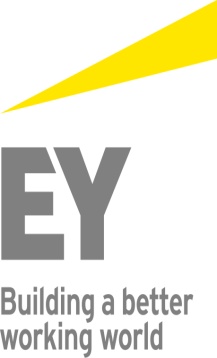 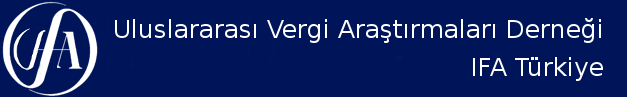 IFA TURKEY veERNST&YOUNGWorkshop - 1127 September 2019, FridayEY Zeugma Meeting Room14.00 - 17.00IFA 2020 CANCUN CONGRESS TURKISH REPORT"Reconstructuring the Treaty Network"Reporter: Abdulkadir Kahraman (EY)Moderator Erdal Çalıkoğlu  (EY)Venue: Maslak Mahallesi, Eski Büyükdere Caddesi, Orjin Plaza No:27 K:1, Zeugma Toplantı Odası, Sarıyer, İstanbul